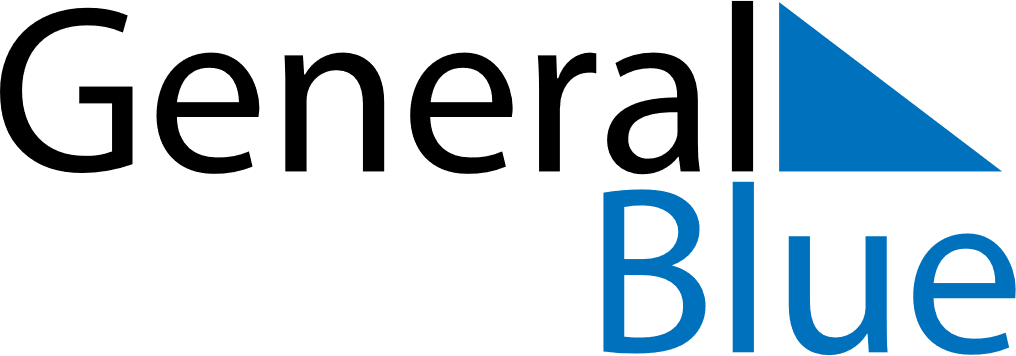 August 2020August 2020August 2020BahrainBahrainSUNMONTUEWEDTHUFRISAT12345678910111213141516171819202122Islamic New Year23242526272829Day of Ashura3031